FORMULAIRE – DROIT D’OPPOSITION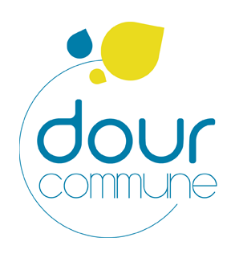 Les données d’identification recueillies à partir de ce formulaire sont nécessaires au traitement de votre demande et ne seront utilisées que dans ce cadre. Elles sont destinées aux seuls membres du personnel habilités pour répondre à votre requête. Et elles ne seront conservées que pendant la durée du traitement. Nous vous informons que, conformément au RGPD, l’organisme dispose d’un mois à partir de la date de réception de la demande pour y répondre (article 12.3 du RGPD). Passé ce délai et sans réponse de notre part, veuillez considérer que votre demande a été jugée comme recevable.Madame, Monsieur,Par la présente je souhaite exercer, conformément à l'article 21 du Règlement Général pour la Protection des Données, mon droit d'opposition. Comme preuve de mon identité, je joins à ce courrier une copie recto-verso de ma carte d'identité.Je ne souhaite plus que mes données soient traitées dans le cadre deBien à vousSignature : Prénom :Nom :Adresse :  Email :Date de la demande :